Εξάσκηση στο μάθημα της Νεοελληνικής Γλώσσας Β1 & Β2 Λυκείου: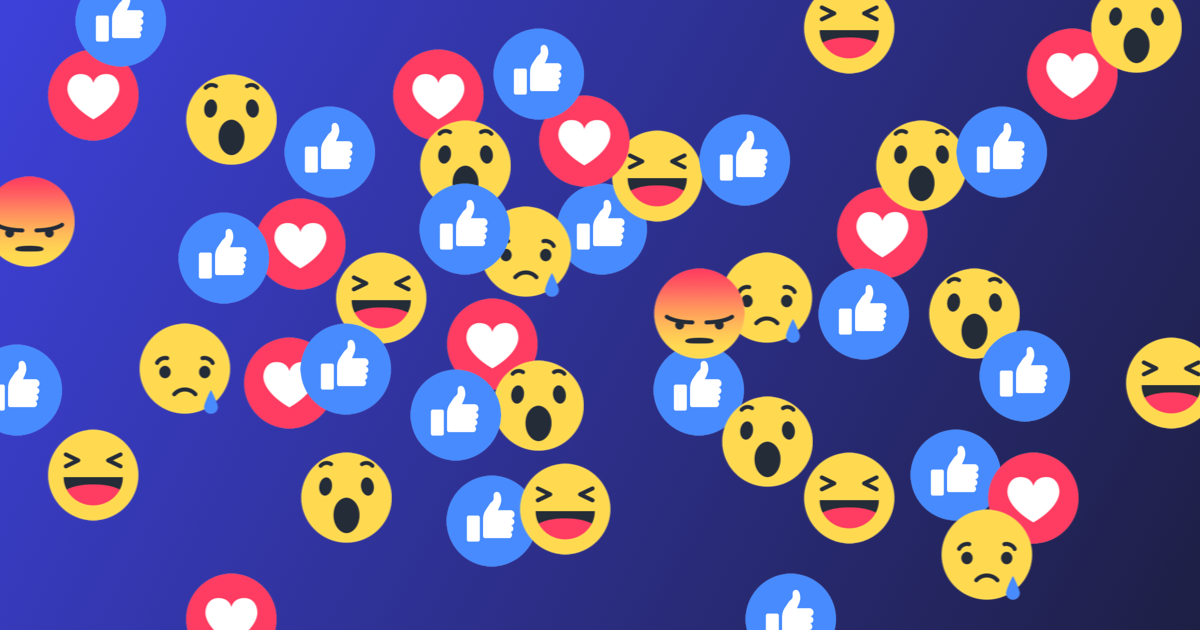 Διαβάστε προσεκτικά το κείμενο που ακολουθεί και έπειτα απαντήστε στις δραστηριότητες.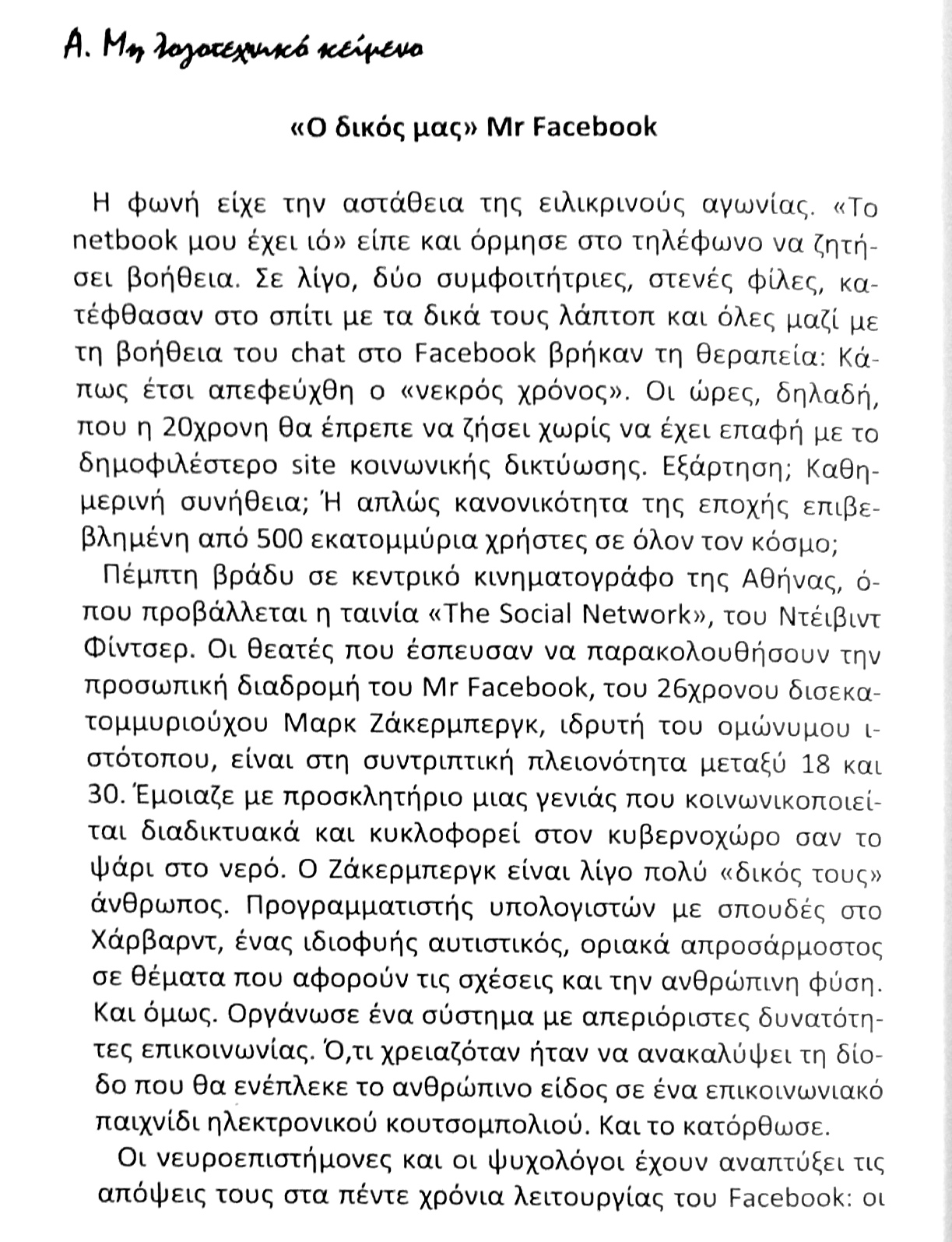 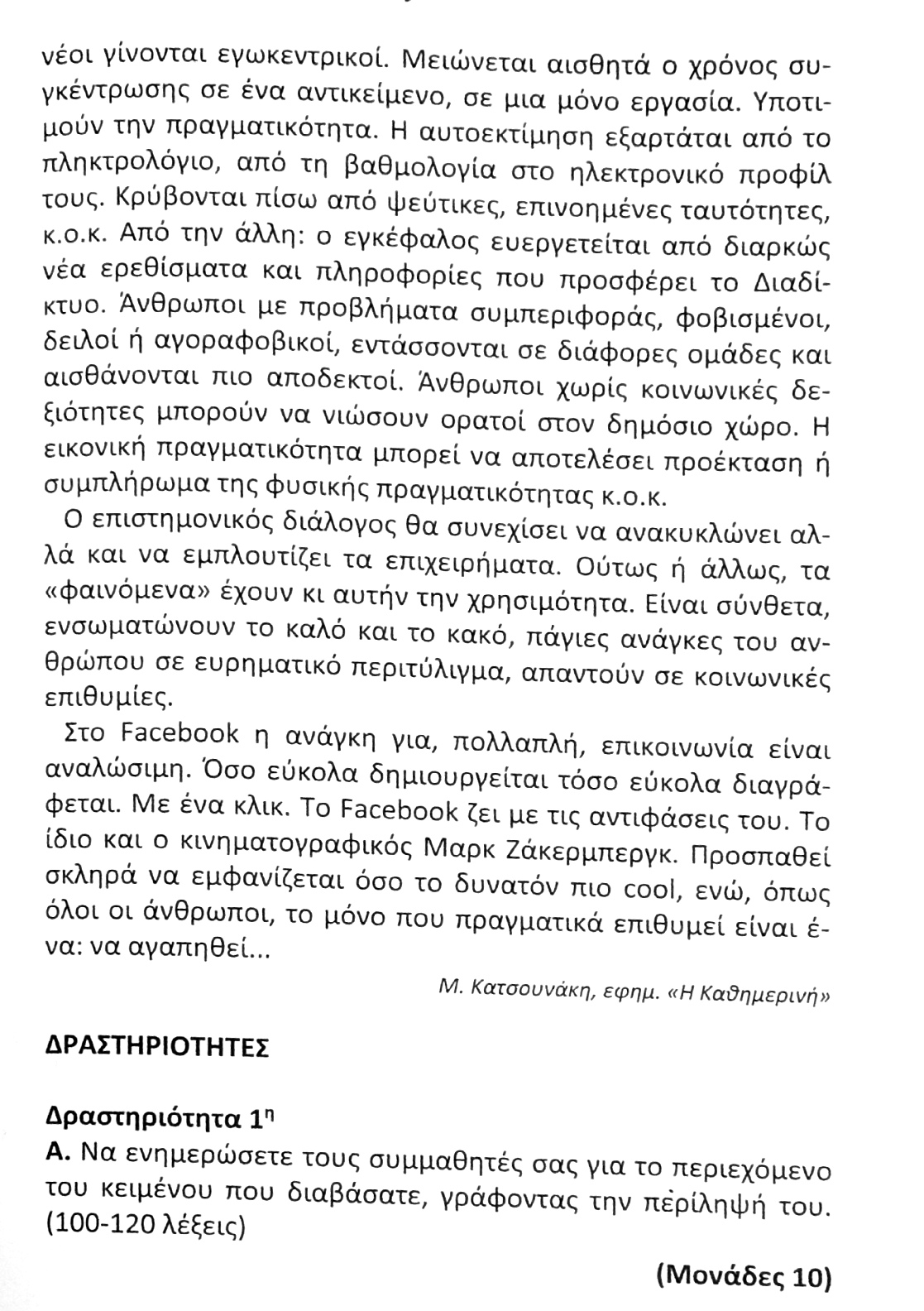 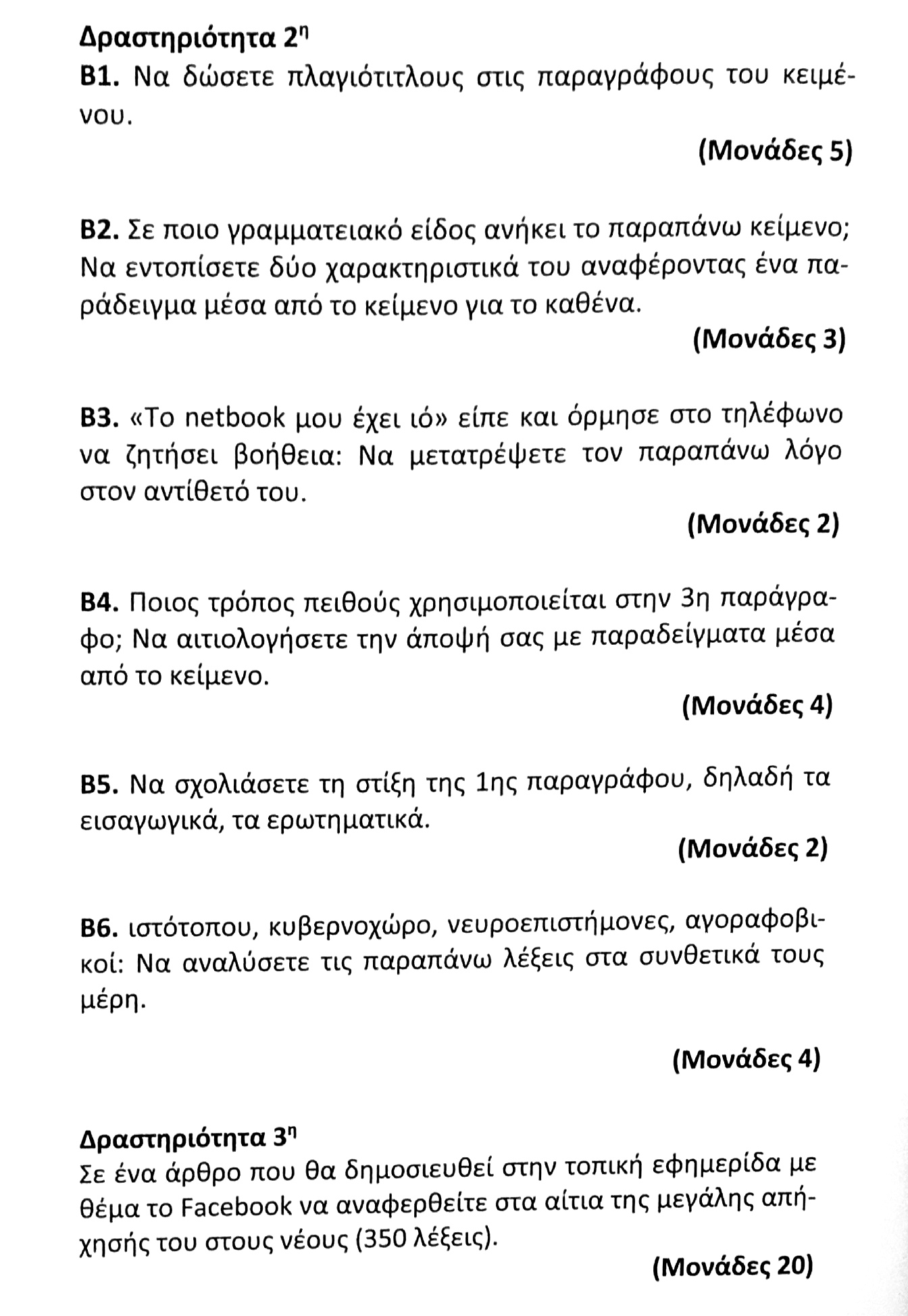 